National SNUC Awareness Day - social media toolkitHow to ParticipateLight a candle on 4/11 on behalf of National SNUC Awareness Day.  Let this light represent your dedication to finding a cure for SNUC cancer, and for honoring those we love, remember, or grieve.Snap a picture of your candle, or, of you lighting / holding the candle. Share your photo(s) using the hashtags #SNUCday and #NationalSNUCday in your post.Encourage your followers to donate $4.11 on April 11, to www.TheNACR.org Publically recognize someone impacted by a SNUC diagnosis or who has lost a battle with the disease on our Faces of SNUC Forum.  TheNACR will celebrate this individual throughout the day on April 11, annually!Paragraph examples you could use on your social media - in advance of April 11:On April 11, light a candle to support National SNUC Awareness Day.  #SNUCday I am using my social media platform to spread awareness about a rare head and neck cancer known as SNUC and the importance of lifesaving cancer research.  Join me by lighting a candle on April 11, and donating $4.11 to the cause. #SNUCday  #NationalSNUCdayThis April 11, I am using my platform to raise awareness for a rare head and neck cancer known as SNUC and its cure.  Join my friends at @TheNACR by lighting a candle on April 11 to honor those we love, remember, or grieve, and donate $4.11 to the cause.  #NationalSNUCday  #SNUCdayJoin me on April 11 and post a photo of a lit candle representing your support for advancing SNUC cancer research.  #NationalSNUCday #SNUCdayParagraph examples you could use on your social media - the day of April 11:Today is #NationalSNUCday I am using my platform to raise awareness for this rare head and neck cancer known as SNUC and to help find a cure.  Light a candle in honor of someone you know, remember or grieve and donate to @TheNACR to help us advance on a cure. #SNUCday Today is 411 (April 11) code for information & awareness!  I am donating $4.11 to @TheNACR, & if 20 of my friends did the same, we would raise more than $80 to support cancer research and a cure!  #SNUCday  #NationalSNUCdaywww.TheNACR.org Foundation Social Media:Facebook:  @TheNACRorgYouTube:  @TheNACRQuestions:  Contact TheNACRorg@gmail.com or (800)374-5141When:           Annually, on April 11thHashTags:    #SNUCday                     #NationalSNUCdayImage for social media posting: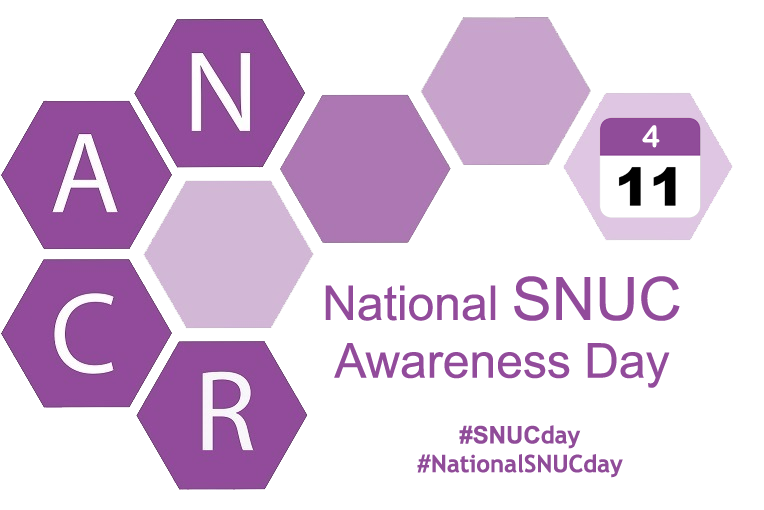 